Daftar Referensi :Roland S Burns , Advanced  Control Engineering, Butterworth – Heinemann, 2001M.Sam Fadali , Digital Control Engineering : Analysis and Design , Academic Press Publication, 2009C.L.Phillips&H.T.Nagle, Digital Control System ,, 1990K. Ogata , Modern Control Engineering   ,Prantice Hall , Inc. 1997* http://www.electronicwings.comhttps://lastminuteengineers.com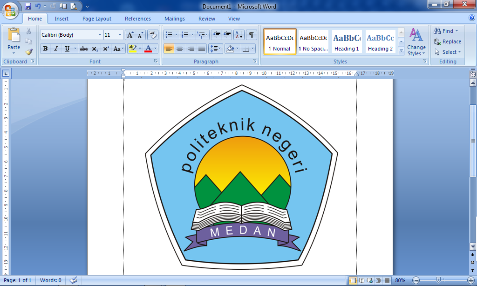 NAMA PERGURUAN TINGGIFAKULTAS  POLITEKNIK NEGERI MEDANJURUSAN / PROGRAM STUDI TEKNIK ELEKTRO / TEKNIK ELEKTRONIKANAMA PERGURUAN TINGGIFAKULTAS  POLITEKNIK NEGERI MEDANJURUSAN / PROGRAM STUDI TEKNIK ELEKTRO / TEKNIK ELEKTRONIKANAMA PERGURUAN TINGGIFAKULTAS  POLITEKNIK NEGERI MEDANJURUSAN / PROGRAM STUDI TEKNIK ELEKTRO / TEKNIK ELEKTRONIKANAMA PERGURUAN TINGGIFAKULTAS  POLITEKNIK NEGERI MEDANJURUSAN / PROGRAM STUDI TEKNIK ELEKTRO / TEKNIK ELEKTRONIKANAMA PERGURUAN TINGGIFAKULTAS  POLITEKNIK NEGERI MEDANJURUSAN / PROGRAM STUDI TEKNIK ELEKTRO / TEKNIK ELEKTRONIKANAMA PERGURUAN TINGGIFAKULTAS  POLITEKNIK NEGERI MEDANJURUSAN / PROGRAM STUDI TEKNIK ELEKTRO / TEKNIK ELEKTRONIKARENCANA PEMBELAJARAN SEMESTER (RPS)RENCANA PEMBELAJARAN SEMESTER (RPS)RENCANA PEMBELAJARAN SEMESTER (RPS)RENCANA PEMBELAJARAN SEMESTER (RPS)RENCANA PEMBELAJARAN SEMESTER (RPS)RENCANA PEMBELAJARAN SEMESTER (RPS)RENCANA PEMBELAJARAN SEMESTER (RPS)Nama Mata KuliahNama Mata KuliahKode Mata KuliahBobot (sks)Bobot (sks)SemesterTgl PenyusunanPraktek Sistem KendaliPraktek Sistem KendaliEKPB52222526 Juli 2021OtorisasiOtorisasiNama KoordinatorPengembang RPSNama KoordinatorPengembang RPSKoordinator Bidang Keahlian (Jika Ada)Ka PRODIKa PRODIOtorisasiOtorisasi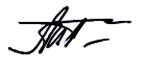 Drs. Ansharuddin, SST,MTDrs. Ansharuddin, SST,MTDrs. Ansharuddin, S.ST,MT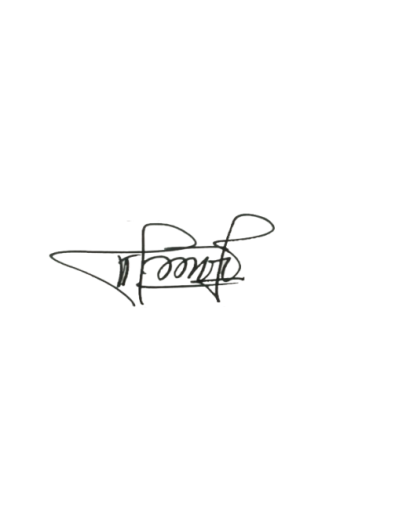 Meidi Wani Lestari, S.T., M.T.Meidi Wani Lestari, S.T., M.T.Capaianpembelajaranlulusan yang dibebankanpadamatakuliahini :Mahasiswa dapat menganalisa  system kendali melalui  gambaran bode diagram dengan MatlabMahasiswa dapat membuat model matematika suatu sistemmotor DC kendali kecepatanDahasiswa dapat membuat  dan menganalisa system kendali proporsioanl denan proteusMahasiswa dapat menganalisa  system Kendali Loop Teruka Dan Loop Tertutup  dengan MatlsbMahasiswa dapat menganalisa  system  Kendali Kecepatan Motor DC & KENDALI PID dengan MatlsbMahasiswa dapat mengendalikan Motor DC dengan AVR ATmega16/ATmega32Mahasiswa dapat Mengedalikan Stepper Motor Dengan Microcontroller  AVR Atmega16/32Mahasiswa dapat mengikuti  Ujian Tengah Semester A 2021/2022Mahasiswa dapat menganalisa    Steady-State Error suatu system kendali Dengan MatlabMahasiswa dapat menganalisa    kestabilan system kendai dengan Metode Root Locus Dengan MatlabMahasiswa dapat menganalisa    kestabilan suatu  melalui Respons Frekuensi dan Tutorial Desain Sistem Kendali Dengan MatlabMahasiswa dapat mengendalikan Motor DC dengan  Modul Driver Motor DC L298N dengan Arduino Kendali  Motor DC dengan IC Driver Motor L293D & Arduino Mahasiswa dapat mengendalikan Motor   Motor DC dengan IC Driver Motor L293D & ArduinoMahasiswa dapat mengendalikan Motor servo jenis   SG90 Micro Servo Motor  dengan  Arduino UNO Mahasiswa dapat mengendalikan Motor   Motor DC, motor stepper dan motor servo dengan modul Driver Motor L293D & Register Geser 74HC595 berbasis Arduino UNOMahasiswa dapat mengikuti  Ujian TAlhir  Semester A 2021/2022.Bahan Kajian :Diagram Bode DC Motor Speed ModelingKendali Proporsional dengan Proteus  Kendali Loop Terbuka Dan Loop Tertutup Kendali Kecepatan Motor DC & KENDALI PIDKendali  Motor DC dengan AVR ATmega16/ATmega32Mengedalikan Stepper Motor Dengan Microcontroller  AVR Atmega16/32Ujian Tengah Semester A 2021/2022Steady-State Error Dengan MatlabROOT LOCUS DENGAN MATLABAnalisis Respons Frekuensi dan Tutorial Desain Sistem Kendali Dengan MatlabAntarmuka Modul Driver Motor DC L298N dengan ArduinoKendali  Motor DC dengan IC Driver Motor L293D & ArduinoKendali  SG90 Micro Servo Motor  dengan  Arduino UNODriver Motor L293D & Register Geser 74HC595 berbasis Aduino UNOUjian Akhir Semester A 2021/2022Pert.KeKemampuan Akhir Yang DiharapkanBahan KajianMetode PembelajaranWaktuPengalaman Belajar MahasiswaKriteria Penilaian Dan IndikatorBobotNilai(1)(2)(3)(4)(5)(6)(7)(8)1Mahasiswa dapat menganalisa  system kendali melalui  gambaran bode diagram dengan MatlabDiagram Bode Latihan praktikumTM : 1x[2x100”]BM/BT :1x[2x70”]Menggambarka nbode digram denan MatlabGambar bode diagram yang digambark mahasiswa52Mahasiswa dapat membuat model matematika suatu sistemmotor DC  kendali kecepatan dengan menggunakan MatlabDC Motor Speed Modeling dengan MatlabLatihan praktikumTM : 1x[2x100”]BM/BT :1x[2x70”]Mengerjakan Tugas / Latihan , dan simulsi dengan Matlab.Dapat Mengerjakan Tugas / Latihan , dan simulsi dengan Matlab.53Dahasiswa dapat membuat  dan menganalisa system kendali proporsioanl denan proteusKendali Proporsional dengan Proteus  Latihan praktikumTM : 1x[2x100”]BM/BT :1x[2x70”]Mengerjakan Tugas / Latihan , dan simulsi dengan MatlabMenggabar rangkaian  kendali proposional dengan proteus54Mahasiswa dapat menganalisa  system Kendali Loop Teruka Dan Loop Tertutup  dengan Matlsb Kendali Loop Terbuka Dan Loop Tertutup Latihan praktikumTM : 1x[2x100”]BM/BT :1x[2x70”]Mengerjakan Tugas / Latihan , dan simulsi dengan Matlabdapat menganalisa  system Kendali Loop Teruka Dan Loop Tertutup  dengan Matlab 55Mahasiswa dapat menganalisa  system  Kendali Kecepatan Motor DC & KENDALI PID dengan MatlabKendali Kecepatan Motor DC & KENDALI PIDLatihan praktikumTM : 1x[2x100”]BM/BT :1x[2x70”]Mengerjakan Tugas / Latihan , dan simulsi dengan Matlabdapat menganalisa  system  Kendali Kecepatan Motor DC & KENDALI PID dengan Matlab56Mahasiswa dapat mengendalikan Motor DC dengan AVR ATmega16/ATmega32Kendali  Motor DC dengan AVR ATmega16/ATmega32Latihan praktikumTM : 1x[2x100”]BM/BT :1x[2x70”]Mengerjakan Tugas / Latihan , dengan AVR Atemega 16A/ atenega 32 untuk dc motorDapat menyusun modul praktikum memprogran , mengkompiler dan  mengupload ke system minimum AVR  Atemega 16A/ Atenega 3257Mahasiswa dapat Mengedalikan Stepper Motor Dengan Microcontroller  AVR Atmega16/32Mengedalikan Stepper Motor Dengan Microcontroller  AVR Atmega16/32Latihan praktikumTM : 1x[2x100”]BM/BT :1x[2x70”]Mengerjakan Tugas / Latihan , dengan AVR Atemega 16A/ atenega 32 untuk motor stepper  motorDapat menyusun modul praktikum memprogran , mengkompiler dan  mengupload ke system minimum AVR  Atemega 16A/ Atemega 32108Mahasiswa dapat mengikuti  Ujian Tengah Semester A 2021/2022Ujian Tengah Semester A 2021/2022Ujian TulisTM : 1x[2x100”]BM/BT :1x[2x70”]Mengerjakan Soal Ujian Tengah Sester A 2021/2022Dapat menjawab soal  Ujian Tengah Sester A 2021/2022109Mahasiswa dapat menganalisa    Steady-State Error suatu system kendali Dengan MatlabSteady-State Error Dengan MatlabLatihan praktikumTM : 1x[2x100”]BM/BT :1x[2x70”]Mengerjakan Tugas / Latihan , dan simulsi dengan MatlabDapat mensimulasi steady error dengan Matlab510Mahasiswa dapat menganalisa    kestabilan system kendai dengan Metode Root Locus Dengan MatlabRoot locus dengan matlabLatihan praktikumTM : 1x[2x100”]BM/BT :1x[2x70”]Mengerjakan Tugas / Latihan , dan simulsi dengan MatlabDapat mensimulasi kestabilan system kendali dengan cara Root Locus dengan Matlab511Mahasiswa dapat menganalisa    kestabilan suatu  melalui Respons Frekuensi dan Tutorial Desain Sistem Kendali Dengan MatlabAnalisis Respons Frekuensi dan Tutorial Desain Sistem Kendali Dengan MatlabLatihan praktikumTM : 1x[2x100”]BM/BT :1x[2x70”]Mengerjakan Tugas / Latihan , dan simulsi dengan MatlabDapat mensimulasi kestabilan system kendali melalui frekuensi response dengan Matlab512Mahasiswa dapat mengendalikan Motor DC dengan  Modul Driver Motor DC L298N dengan Arduino Kendali  Motor DC dengan IC Driver Motor L293D & ArduinoAntarmuka Modul Driver Motor DC L298N dengan ArduinoLatihan praktikumTM : 1x[2x100”]BM/BT :1x[2x70”]Mengerjakan Tugas / Latihan , dengan Antarmuka Modul Driver Motor DC L298N dengan ArduinoDapat menyusun modul praktikum , memprogran , mengkompiler dan  mengupload ke system  Modul Driver Motor DC L298N dengan Arduino513Mahasiswa dapat mengendalikan Motor   Motor DC dengan IC Driver Motor L293D & ArduinoKendali  Motor DC dengan IC Driver Motor L293D & ArduinoLatihan &  praktikumTM : 1x[2x100”]BM/BT :1x[2x70”]Mengerjakan Tugas / Latihan , dengan Antarmuka Modul Driver Motor DC L293N dengan ArduinoDapat menyusun modul praktikum , memprogran , mengkompiler dan  mengupload ke system  Modul Driver Motor DC L293N dengan Arduino514Mahasiswa dapat mengendalikan Motor servo jenis   SG90 Micro Servo Motor  dengan  ArduinoKendali  SG90 Micro Servo Motor  dengan  Arduino UNOLatihan &  praktikumTM : 1x[2x100”]BM/BT :1x[2x70”]Mengerjakan Tugas / Latihan , dengan Modul  SG90 Micro Servo Motor  dengan  Arduino UNODapat menyusun modul praktikum , memprogran , mengkompiler dan  mengupload ke system  Modul  SG90 Micro Servo Motor  dengan  Arduino UNO515Mahasiswa dapat mengendalikan Motor   Motor DC, motor stepper dan motor servo dengan modul Driver Motor L293D & Register Geser 74HC595 berbasis Arduino UNODriver Motor L293D & Register Geser 74HC595 dan ArduinoLatihan &  praktikumTM : 1x[2x100”]BM/BT :1x[2x70”]Mengerjakan Tugas / Latihan , dengan Modul   Driver Motor L293D & Register Geser 74HC595Dan ArduinoDapat menyusun modul praktikum , memprogran , mengkompiler dan  mengupload ke system  Modul   Driver Motor L293D & Register Geser 74HC595Dan Arduino1016Mahasiswa dapat mengikuti  Ujian Akhir  Semester A 2021/2022Ujian Akhir Semester A 2021/2022Ujian TulisTM : 1x[2x100”]BM/BT :1x[2x70”]Mengerjakan Soal Ujian akhir Semester A 2021/2022Dapat menjawab soal  Ujian akhir Sester A 2021/202210